附件3：《中国水产》创刊60年回顾暨2018中国水产年度大会参会报名表（请于7月20日前将此表发邮件至组委会）1.本次会议收注册费。注册费标准：3000元/人，包含会务费、资料费、餐费（2中餐、2晚餐）。2.住宿可由组委会代预订，费用自理。3.参会代表请将会议注册费汇至以下账户，汇款请注明：“中国水产60年参会注册费”。如需开具发票，请在上表备注处填写开票单位名称及单位统一信用代码。户  名：北京艺天文化传媒有限公司开户行：中国工商银行北京麦子店支行账  号：020 020 850 920 001 0812组委会联系方式：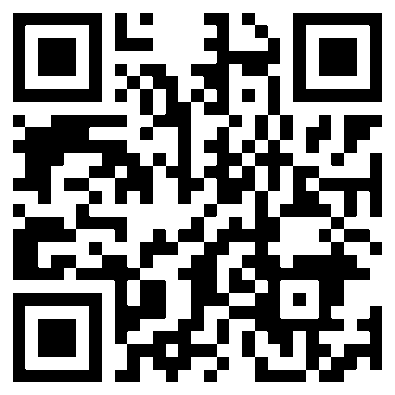 联系人：代国庆 13501005926（微信同号）王  珂 18330276265  张  宇 15811199784刘  钊 15652710027座  机：010-57620158   邮箱：ytwhcm@qq.com  QQ：3011007365姓名性别职务/职称工作单位电话住宿安排是否预订：□是  □否11日：单人间   间双人间   间12日：单人间   间双人间   间注：昆泰酒店（五星）会议协议价为单间（标间）标准720元/间。是否预订：□是  □否11日：单人间   间双人间   间12日：单人间   间双人间   间注：昆泰酒店（五星）会议协议价为单间（标间）标准720元/间。是否预订：□是  □否11日：单人间   间双人间   间12日：单人间   间双人间   间注：昆泰酒店（五星）会议协议价为单间（标间）标准720元/间。备注